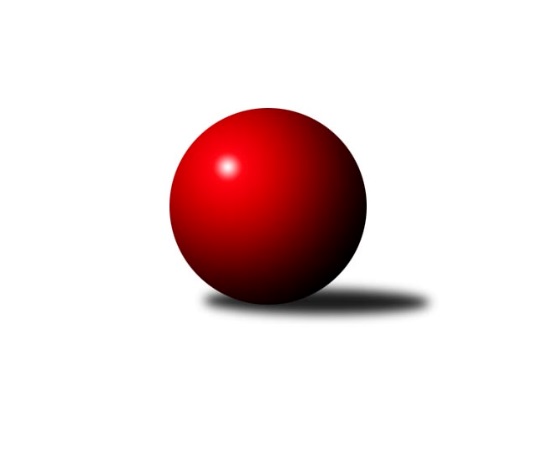 Č.13Ročník 2022/2023	4.2.2023Nejlepšího výkonu v tomto kole: 2766 dosáhlo družstvo: Unie Hlubina ˝B˝Krajský přebor MS 2022/2023Výsledky 13. kolaSouhrnný přehled výsledků:Břidličná ˝A˝	- Kuželky Horní Benešov	4.5:3.5	2617:2589	8.0:4.0	4.2.Sokol Dobroslavice	- Opava ˝B˝	4.5:3.5	2491:2460	6.0:6.0	4.2.Nový Jičín ˝A˝	- Sokol Bohumín ˝C˝	6:2	2435:2164	8.0:4.0	4.2.Unie Hlubina ˝B˝	- Horní Benešov ˝C˝	8:0	2766:2511	10.0:2.0	4.2.VOKD Poruba ˝B˝	- Opava ˝C˝	7:1	2381:2307	9.0:3.0	4.2.KK PEPINO Bruntál	- Odry C	8:0	2458:2218	11.0:1.0	4.2.Tabulka družstev:	1.	KK PEPINO Bruntál	12	10	0	2	67.0 : 29.0 	84.0 : 60.0 	 2459	20	2.	Sokol Dobroslavice	13	9	2	2	70.5 : 33.5 	89.0 : 67.0 	 2574	20	3.	Opava ˝B˝	13	9	1	3	70.0 : 34.0 	97.5 : 58.5 	 2530	19	4.	Břidličná ˝A˝	13	8	0	5	62.5 : 41.5 	96.0 : 60.0 	 2444	16	5.	Unie Hlubina ˝B˝	12	7	0	5	55.5 : 40.5 	79.5 : 64.5 	 2534	14	6.	Horní Benešov ˝C˝	13	6	1	6	48.0 : 56.0 	76.0 : 80.0 	 2491	13	7.	Opava ˝C˝	13	5	1	7	39.0 : 65.0 	67.5 : 88.5 	 2399	11	8.	Sokol Bohumín ˝C˝	13	5	0	8	43.0 : 61.0 	71.5 : 84.5 	 2395	10	9.	VOKD Poruba ˝B˝	13	4	1	8	36.0 : 68.0 	64.0 : 92.0 	 2420	9	10.	Nový Jičín ˝A˝	13	4	0	9	45.0 : 59.0 	76.0 : 80.0 	 2410	8	11.	Kuželky Horní Benešov	13	4	0	9	44.5 : 59.5 	66.5 : 89.5 	 2443	8	12.	Odry C	13	3	0	10	35.0 : 69.0 	56.5 : 99.5 	 2398	6Podrobné výsledky kola:	 Břidličná ˝A˝	2617	4.5:3.5	2589	Kuželky Horní Benešov	Ivo Mrhal ml.	 	 214 	 229 		443 	 1:1 	 447 	 	241 	 206		Jaromír Martiník	Tomáš Fiury	 	 206 	 205 		411 	 2:0 	 381 	 	196 	 185		David Schiedek	Ivo Mrhal	 	 231 	 198 		429 	 1:1 	 468 	 	224 	 244		Martin Weiss	Vilém Berger	 	 187 	 218 		405 	 1:1 	 413 	 	207 	 206		Martin Koraba	Zdeněk Fiury ml.	 	 242 	 250 		492 	 2:0 	 443 	 	209 	 234		Vlastimil Kotrla	Josef Veselý	 	 221 	 216 		437 	 1:1 	 437 	 	219 	 218		Petr Vaněkrozhodčí:  Vedoucí družstevNejlepší výkon utkání: 492 - Zdeněk Fiury ml.	 Sokol Dobroslavice	2491	4.5:3.5	2460	Opava ˝B˝	Ivo Kovařík	 	 219 	 207 		426 	 1:1 	 426 	 	207 	 219		Robert Kučerka	Zdeněk Štefek	 	 224 	 198 		422 	 1:1 	 425 	 	191 	 234		Miroslav Stuchlík	Karel Ridl	 	 200 	 203 		403 	 0:2 	 408 	 	204 	 204		Břetislav Mrkvica	Karel Kuchař	 	 212 	 197 		409 	 2:0 	 364 	 	189 	 175		Aleš Fischer	Libor Veselý	 	 188 	 210 		398 	 0:2 	 418 	 	197 	 221		Rudolf Haim	René Gazdík	 	 220 	 213 		433 	 2:0 	 419 	 	207 	 212		Svatopluk Křížrozhodčí: ved. družstevNejlepší výkon utkání: 433 - René Gazdík	 Nový Jičín ˝A˝	2435	6:2	2164	Sokol Bohumín ˝C˝	Ján Pelikán	 	 193 	 181 		374 	 0:2 	 399 	 	213 	 186		Pavel Plaček	Radek Chovanec	 	 213 	 191 		404 	 2:0 	 349 	 	178 	 171		Petr Lembard	Jan Pospěch	 	 208 	 216 		424 	 2:0 	 325 	 	168 	 157		Vladimír Sládek	Jiří Petr	 	 200 	 218 		418 	 2:0 	 334 	 	168 	 166		Alfred Hermann *1	Radek Škarka	 	 209 	 216 		425 	 2:0 	 362 	 	194 	 168		Jaroslav Klus	Nikolas Chovanec	 	 198 	 192 		390 	 0:2 	 395 	 	202 	 193		Jan Stuśrozhodčí:  Vedoucí družstevstřídání: *1 od 51. hodu Michal PéliNejlepší výkon utkání: 425 - Radek Škarka	 Unie Hlubina ˝B˝	2766	8:0	2511	Horní Benešov ˝C˝	Tomáš Rechtoris	 	 244 	 219 		463 	 1:1 	 460 	 	220 	 240		Zdeňka Habartová	Rudolf Riezner	 	 244 	 218 		462 	 2:0 	 415 	 	205 	 210		Tomáš Zbořil	František Oliva	 	 234 	 221 		455 	 2:0 	 318 	 	150 	 168		Zbyněk Tesař	Pavel Krompolc	 	 245 	 227 		472 	 2:0 	 424 	 	212 	 212		Jakub Dankovič	Michal Babinec	 	 241 	 225 		466 	 1:1 	 465 	 	221 	 244		Eva Zdražilová	Petr Chodura	 	 228 	 220 		448 	 2:0 	 429 	 	220 	 209		Jakub Hendrychrozhodčí:  Vedoucí družstevNejlepší výkon utkání: 472 - Pavel Krompolc	 VOKD Poruba ˝B˝	2381	7:1	2307	Opava ˝C˝	Marian Mesároš	 	 167 	 208 		375 	 1:1 	 344 	 	169 	 175		Renáta Smijová	Jiří Adamus	 	 191 	 203 		394 	 2:0 	 375 	 	187 	 188		Zdeněk Štohanzl	Josef Janalík	 	 181 	 219 		400 	 1:1 	 408 	 	208 	 200		Josef Plšek	Rostislav Sabela	 	 176 	 209 		385 	 2:0 	 373 	 	169 	 204		Karel Vágner	Jaromír Nedavaška	 	 207 	 219 		426 	 2:0 	 410 	 	204 	 206		Jolana Rybová	Jiří Číž	 	 187 	 214 		401 	 1:1 	 397 	 	182 	 215		Zdeněk Chlopčíkrozhodčí:  Vedoucí družstevNejlepší výkon utkání: 426 - Jaromír Nedavaška	 KK PEPINO Bruntál	2458	8:0	2218	Odry C	Lukáš Janalík	 	 228 	 196 		424 	 2:0 	 402 	 	208 	 194		Veronika Ovšáková	Miluše Rychová	 	 215 	 227 		442 	 2:0 	 359 	 	169 	 190		Rudolf Chuděj	Tomáš Janalík	 	 219 	 185 		404 	 2:0 	 362 	 	180 	 182		Lucie Kučáková	Richard Janalík	 	 187 	 209 		396 	 1:1 	 382 	 	189 	 193		Jana Dvorská	Jan Mlčák	 	 196 	 175 		371 	 2:0 	 317 	 	153 	 164		Matěj Dvorský	Josef Novotný	 	 215 	 206 		421 	 2:0 	 396 	 	202 	 194		Radek Kucharzrozhodčí: vedoucí  družstevNejlepší výkon utkání: 442 - Miluše RychováPořadí jednotlivců:	jméno hráče	družstvo	celkem	plné	dorážka	chyby	poměr kuž.	Maximum	1.	Ivo Kovařík 	Sokol Dobroslavice	471.54	313.5	158.0	3.0	4/5	(511)	2.	Jan Kučák 	Odry C	452.60	306.4	146.2	5.1	5/6	(487)	3.	Rudolf Haim 	Opava ˝B˝	448.17	304.7	143.4	5.4	6/7	(473)	4.	Zdeněk Fiury  ml.	Břidličná ˝A˝	445.71	299.5	146.2	5.1	4/6	(492)	5.	Ivo Mrhal  ml.	Břidličná ˝A˝	444.52	306.1	138.4	4.7	6/6	(482)	6.	Karel Ridl 	Sokol Dobroslavice	443.77	300.4	143.4	8.7	5/5	(481)	7.	Břetislav Mrkvica 	Opava ˝B˝	441.88	299.4	142.5	3.3	6/7	(490)	8.	Petr Vaněk 	Kuželky Horní Benešov	437.49	290.0	147.5	4.9	5/6	(480)	9.	Michal Babinec 	Unie Hlubina ˝B˝	434.80	290.1	144.8	5.2	10/10	(466)	10.	Miroslav Stuchlík 	Opava ˝C˝	434.41	294.7	139.7	5.7	5/7	(504)	11.	Jaromír Nedavaška 	VOKD Poruba ˝B˝	434.00	295.0	139.0	5.7	7/7	(478)	12.	Eva Zdražilová 	Horní Benešov ˝C˝	433.50	299.4	134.1	6.2	6/6	(485)	13.	Jakub Hendrych 	Horní Benešov ˝C˝	431.29	289.8	141.5	5.5	5/6	(465)	14.	Jan Pospěch 	Nový Jičín ˝A˝	431.17	294.9	136.2	6.4	5/6	(463)	15.	Pavel Krompolc 	Unie Hlubina ˝B˝	430.61	296.1	134.6	6.4	9/10	(472)	16.	Radek Kucharz 	Odry C	429.60	294.8	134.8	7.5	5/6	(454)	17.	Jaroslav Klus 	Sokol Bohumín ˝C˝	429.52	300.1	129.4	6.4	7/7	(496)	18.	Miluše Rychová 	KK PEPINO Bruntál	428.64	293.2	135.4	4.1	6/6	(452)	19.	Václav Rábl 	Sokol Dobroslavice	427.93	298.4	129.5	7.9	4/5	(444)	20.	Josef Veselý 	Břidličná ˝A˝	425.88	295.3	130.6	6.5	5/6	(458)	21.	Tomáš Janalík 	KK PEPINO Bruntál	425.77	289.7	136.1	5.4	5/6	(452)	22.	František Oliva 	Unie Hlubina ˝B˝	425.45	295.5	130.0	7.7	10/10	(470)	23.	Miloslav Petrů 	Horní Benešov ˝C˝	425.28	303.3	122.0	9.3	5/6	(477)	24.	Jaromír Martiník 	Kuželky Horní Benešov	424.74	294.2	130.6	6.9	6/6	(486)	25.	Lukáš Janalík 	KK PEPINO Bruntál	423.81	293.0	130.8	7.7	6/6	(456)	26.	Zdeněk Mžik 	VOKD Poruba ˝B˝	423.54	300.7	122.8	9.3	6/7	(458)	27.	Svatopluk Kříž 	Opava ˝B˝	422.11	293.1	129.0	5.4	7/7	(461)	28.	Robert Kučerka 	Opava ˝B˝	421.54	295.9	125.7	7.3	6/7	(450)	29.	Karel Kuchař 	Sokol Dobroslavice	420.53	295.9	124.6	8.5	5/5	(440)	30.	René Gazdík 	Sokol Dobroslavice	419.91	292.3	127.6	7.5	5/5	(444)	31.	Pavel Plaček 	Sokol Bohumín ˝C˝	418.19	288.4	129.8	8.7	6/7	(452)	32.	Rudolf Riezner 	Unie Hlubina ˝B˝	416.67	291.3	125.4	9.2	9/10	(462)	33.	Vlastimil Kotrla 	Kuželky Horní Benešov	416.20	284.2	132.1	7.4	5/6	(444)	34.	Martin Weiss 	Kuželky Horní Benešov	416.14	291.6	124.5	7.2	6/6	(480)	35.	Jakub Dankovič 	Horní Benešov ˝C˝	414.60	291.4	123.2	8.5	6/6	(467)	36.	Lumír Kocián 	Sokol Dobroslavice	413.13	290.7	122.4	10.6	4/5	(462)	37.	Alfred Hermann 	Sokol Bohumín ˝C˝	412.42	292.2	120.2	10.1	5/7	(446)	38.	Pavel Hrnčíř 	Unie Hlubina ˝B˝	411.14	283.7	127.4	9.2	7/10	(431)	39.	Jolana Rybová 	Opava ˝C˝	410.78	285.5	125.3	7.2	7/7	(461)	40.	Tomáš Fiury 	Břidličná ˝A˝	410.33	285.8	124.5	9.6	4/6	(453)	41.	Petr Hrňa 	Nový Jičín ˝A˝	409.04	288.4	120.7	7.9	5/6	(434)	42.	Zdeňka Habartová 	Horní Benešov ˝C˝	409.00	291.0	118.0	11.6	6/6	(469)	43.	Rostislav Sabela 	VOKD Poruba ˝B˝	408.29	287.3	121.0	10.4	6/7	(449)	44.	Jan Mlčák 	KK PEPINO Bruntál	407.53	282.6	125.0	7.7	6/6	(455)	45.	Libor Jurečka 	Nový Jičín ˝A˝	407.50	275.0	132.5	6.8	4/6	(429)	46.	Jiří Petr 	Nový Jičín ˝A˝	407.27	286.4	120.9	9.4	6/6	(447)	47.	Josef Novotný 	KK PEPINO Bruntál	406.77	285.9	120.9	9.6	5/6	(449)	48.	Radek Škarka 	Nový Jičín ˝A˝	406.61	287.4	119.3	8.9	6/6	(454)	49.	Jan Strnadel 	Opava ˝B˝	406.28	283.1	123.2	6.9	6/7	(462)	50.	Ladislav Štafa 	Sokol Bohumín ˝C˝	404.90	281.6	123.3	8.5	5/7	(429)	51.	Aleš Fischer 	Opava ˝B˝	404.39	280.3	124.1	5.9	7/7	(457)	52.	Tomáš Zbořil 	Horní Benešov ˝C˝	404.24	285.8	118.4	9.8	5/6	(479)	53.	Libor Veselý 	Sokol Dobroslavice	403.50	288.5	115.0	9.6	4/5	(416)	54.	Martin Koraba 	Kuželky Horní Benešov	403.42	275.0	128.4	8.7	6/6	(465)	55.	Radek Chovanec 	Nový Jičín ˝A˝	403.27	278.3	125.0	10.0	4/6	(432)	56.	Josef Janalík 	VOKD Poruba ˝B˝	403.16	284.5	118.7	10.4	7/7	(425)	57.	Zdeněk Chlopčík 	Opava ˝B˝	402.77	274.3	128.5	8.8	5/7	(435)	58.	Jana Dvorská 	Odry C	401.75	286.7	115.1	11.1	5/6	(427)	59.	Lucie Dvorská 	Odry C	401.75	287.4	114.4	9.7	4/6	(454)	60.	Lucie Kučáková 	Odry C	399.33	286.7	112.7	11.3	4/6	(463)	61.	Vilém Berger 	Břidličná ˝A˝	396.10	289.4	106.7	12.8	6/6	(456)	62.	Nikolas Chovanec 	Nový Jičín ˝A˝	388.41	277.7	110.8	13.0	4/6	(433)	63.	Kristýna Bartková 	Odry C	386.06	273.3	112.8	11.8	4/6	(448)	64.	Vladimír Sládek 	Sokol Bohumín ˝C˝	385.68	273.2	112.4	10.5	5/7	(424)	65.	Jiří Adamus 	VOKD Poruba ˝B˝	380.75	276.1	104.7	13.5	6/7	(410)	66.	Miroslav Procházka 	Kuželky Horní Benešov	379.74	274.3	105.4	12.0	5/6	(423)	67.	Renáta Smijová 	Opava ˝C˝	378.70	273.3	105.5	11.7	5/7	(429)	68.	Ivo Mrhal 	Břidličná ˝A˝	378.25	272.4	105.9	14.1	6/6	(429)	69.	David Schiedek 	Kuželky Horní Benešov	377.42	274.8	102.7	12.9	4/6	(420)	70.	Vítězslav Kadlec 	KK PEPINO Bruntál	376.97	278.0	99.0	13.8	6/6	(411)	71.	Michal Péli 	Sokol Bohumín ˝C˝	376.71	270.7	106.0	12.8	6/7	(420)	72.	Petr Lembard 	Sokol Bohumín ˝C˝	375.78	275.2	100.6	13.8	6/7	(435)	73.	Karel Vágner 	Opava ˝C˝	373.67	273.7	100.0	14.5	6/7	(399)	74.	Josef Plšek 	Opava ˝C˝	372.67	280.7	92.0	16.1	5/7	(426)	75.	Ján Pelikán 	Nový Jičín ˝A˝	371.95	267.7	104.3	13.7	5/6	(412)	76.	Matěj Dvorský 	Odry C	369.95	268.7	101.3	15.2	6/6	(437)	77.	Radim Bezruč 	VOKD Poruba ˝B˝	369.92	267.5	102.4	12.6	6/7	(410)		Tomáš Rechtoris 	Unie Hlubina ˝B˝	464.50	313.3	151.3	5.3	4/10	(483)		Jan Kořený 	Opava ˝C˝	443.67	304.6	139.0	8.0	3/7	(471)		Leoš Řepka 	Břidličná ˝A˝	436.00	304.0	132.0	7.0	1/6	(436)		Jan Fadrný 	Horní Benešov ˝C˝	432.00	312.0	120.0	7.0	1/6	(432)		Martin Bilíček 	Horní Benešov ˝C˝	428.00	297.0	131.0	8.0	1/6	(428)		Václav Bohačik 	Opava ˝C˝	423.93	287.0	136.9	5.3	4/7	(458)		Petr Chodura 	Unie Hlubina ˝B˝	417.67	288.8	128.9	9.0	6/10	(448)		Zdeněk Štefek 	Sokol Dobroslavice	414.30	303.3	111.0	8.5	2/5	(429)		Jiří Číž 	VOKD Poruba ˝B˝	412.67	289.7	123.0	10.3	3/7	(455)		Michaela Černá 	Unie Hlubina ˝B˝	412.00	273.0	139.0	5.0	1/10	(412)		Věroslav Ptašek 	Břidličná ˝A˝	410.00	294.0	116.0	5.0	1/6	(410)		Martin Třečák 	Sokol Dobroslavice	408.50	275.0	133.5	2.5	1/5	(415)		Veronika Ovšáková 	Odry C	408.13	282.5	125.6	6.7	3/6	(427)		Jaroslav Kecskés 	Unie Hlubina ˝B˝	405.80	282.8	123.0	10.8	5/10	(420)		Josef Němec 	Opava ˝C˝	404.67	281.7	123.0	7.3	3/7	(433)		Jaroslav Zelinka 	Břidličná ˝A˝	402.50	277.0	125.5	6.0	2/6	(427)		Čestmír Řepka 	Břidličná ˝A˝	400.67	284.7	116.0	10.3	3/6	(455)		Jan Stuś 	Sokol Bohumín ˝C˝	400.13	282.9	117.3	9.3	2/7	(445)		Miroslav Bár 	Nový Jičín ˝A˝	398.00	270.5	127.5	8.5	2/6	(417)		Václav Kladiva 	Sokol Bohumín ˝C˝	393.00	296.0	97.0	17.0	1/7	(393)		Zdeněk Štohanzl 	Opava ˝C˝	392.15	274.9	117.3	8.6	4/7	(417)		Richard Janalík 	KK PEPINO Bruntál	389.00	279.0	110.0	9.5	1/6	(399)		Miroslava Ševčíková 	Sokol Bohumín ˝C˝	388.00	300.0	88.0	14.0	1/7	(388)		Vladimír Kozák 	Opava ˝C˝	387.50	280.0	107.5	13.5	2/7	(389)		Přemysl Janalík 	KK PEPINO Bruntál	386.00	282.0	104.0	15.0	3/6	(419)		Vojtěch Gabriel 	Nový Jičín ˝A˝	385.00	263.0	122.0	2.0	1/6	(385)		Zdeněk Hebda 	VOKD Poruba ˝B˝	378.50	277.0	101.5	13.5	2/7	(416)		Josef Kočař 	Břidličná ˝A˝	377.00	277.5	99.5	10.0	2/6	(379)		Josef Klech 	Kuželky Horní Benešov	375.17	265.7	109.5	10.8	3/6	(397)		Anna Dosedělová 	Břidličná ˝A˝	370.00	268.0	102.0	17.0	1/6	(370)		Zbyněk Tesař 	Horní Benešov ˝C˝	369.61	261.6	108.0	14.9	3/6	(430)		Marian Mesároš 	VOKD Poruba ˝B˝	369.00	274.5	94.5	18.3	2/7	(375)		Jan Frydrych 	Odry C	361.00	262.0	99.0	13.0	1/6	(361)		Helena Martinčáková 	VOKD Poruba ˝B˝	358.00	270.0	88.0	15.0	1/7	(358)		Rudolf Chuděj 	Odry C	349.00	253.5	95.5	13.5	2/6	(359)		Helena Hýžová 	VOKD Poruba ˝B˝	343.00	244.0	99.0	13.0	1/7	(343)		Jan Hroch 	Břidličná ˝A˝	323.00	252.0	71.0	22.0	1/6	(323)Sportovně technické informace:Starty náhradníků:registrační číslo	jméno a příjmení 	datum startu 	družstvo	číslo startu26901	Marian Mesároš	04.02.2023	VOKD Poruba ˝B˝	1x23506	Jiří Číž	04.02.2023	VOKD Poruba ˝B˝	1x
Hráči dopsaní na soupisku:registrační číslo	jméno a příjmení 	datum startu 	družstvo	19125	Robert Kučerka	04.02.2023	Opava ˝B˝	7260	Radek Škarka	04.02.2023	Nový Jičín ˝A˝	Program dalšího kola:14. kolo11.2.2023	so	9:00	Unie Hlubina ˝B˝ - Nový Jičín ˝A˝	11.2.2023	so	9:00	Opava ˝B˝ - KK PEPINO Bruntál	11.2.2023	so	10:00	Odry C - Horní Benešov ˝C˝	11.2.2023	so	10:00	Sokol Bohumín ˝C˝ - Břidličná ˝A˝	11.2.2023	so	13:00	Opava ˝C˝ - Sokol Dobroslavice	12.2.2023	ne	9:00	Kuželky Horní Benešov - VOKD Poruba ˝B˝	Nejlepší šestka kola - absolutněNejlepší šestka kola - absolutněNejlepší šestka kola - absolutněNejlepší šestka kola - absolutněNejlepší šestka kola - dle průměru kuželenNejlepší šestka kola - dle průměru kuželenNejlepší šestka kola - dle průměru kuželenNejlepší šestka kola - dle průměru kuželenNejlepší šestka kola - dle průměru kuželenPočetJménoNázev týmuVýkonPočetJménoNázev týmuPrůměr (%)Výkon6xZdeněk Fiury ml.Břidličná A4925xZdeněk Fiury ml.Břidličná A115.924921xPavel KrompolcHlubina B4725xMiluše RychováPEPINO111.284424xMartin WeissKuželky HB4682xMartin WeissKuželky HB110.264681xMichal BabinecHlubina B4664xJaromír NedavaškaVOKD B108.654263xEva ZdražilováHor.Beneš.C4652xRené GazdíkDobrosl. A108.254333xTomáš RechtorisHlubina B4631xRadek ŠkarkaNový Jičín A106.78425